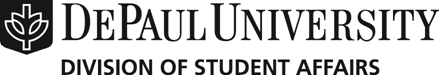 Student Affairs and Co-Curricular Units2018-2019 ASSESSMENT PROJECT PLANAssessment projects can be focused on one of three different areas. Completed project plans will be due August 17, 2018 to Scott Tharp (dtharp1@depaul.edu).BASIC INFORMATIONDepartment / Unit Name:  Name of Primary Assessment Project Facilitator(s):Are you considering collaborating with one or more departments in Student Affairs or other co-curricular units? If so, which ones?Type of Assessment (Please select one by bolding your choice and listing your learning outcome as appropriate)Student Learning Assessment of specific student learning outcomes expected to be achieved as a result of participation in at least two activities within a program-area.List the specific program-area level outcome statement(s) related to your assessment question:Student Needs Assessment of the kinds of services or activities within a program-area(s) that students need, based on student and staff perceptions, institutional expectations, and research on student needs or trends in use.Program BenchmarkingAssessment of the quality of services, program-areas, and facilities in comparison to institutional peers or institutions with best practices.DEVELOPING THE QUESTIONWhat is the general topic of your assessment project for this year?STUDENT AFFAIRS ONLY – Please list the specific program-area and associated activities in your department that are directly connected to your assessment project topic. (These can be found in your Program Area Map)What is the specific assessment question your department/unit is attempting to answer this year related to your topic and your specific program-area and associated activities?  What previous literature, research, theories/models, or past assessment projects help to inform this project? Please provide relevant citations. In planning for the assessment project, what possible assumptions do you have about what you will learn as a result of project?CONNECTING TO STRATEGIC PRIORITIESHow does your proposed assessment question explicitly support your departmental / unit goals or needs?STUDENT AFFAIRS ONLY – How does your proposed assessment question explicitly support one of division’s core functions (student academic support, student engagement, student success)?How does your proposed assessment question explicitly support the university strategic plan?METHODOLOGYWho will you collect data from for your project? What specific population (or sub-population) will you assess?  What characteristics (if any) does this population have in common that is relevant for your assessment? What is the total number of students (or institutions if doing program benchmarking) in this population?Of this total population, how many students (or institutions if doing program benchmarking) do you plan to include in your sample for this assessment project?What method(s) are you considering using to collect data for this project (select no more than 3 by marking your selection in bold):SurveyDocument Analysis Reflection PapersObservationInterviewsFocus GroupOther _________________________I’m Not Sure and Request Assistance with Data Collection MethodsHow do you plan to analyze the data you plan to collect? Please mark your selection(s) in bold:I plan to summarize data using raw numbers, percentages, or averages (descriptive statistics)I plan to compare data and make judgements about differences that I find (inferential statistics) I plan to summarize data using common themes and narrative descriptions (thematic coding)Other _________________________I’m Not Sure and Request Assistance with Data Analysis MethodsPlease describe why the data methods and analyses you selected are the most appropriate and best suited to answer your assessment question?What type of assistance do you anticipate needing for this project (select all that apply by marking your selection(s) in bold)?Methodology Design AssistanceGeneral Assessment Skills TrainingAccess to Divisional or Institutional DataSurvey DevelopmentRubric DevelopmentQuantitative Data AnalysisQualitative Data AnalysisOther_________________No Assistance Needed Who might be potential partners or stakeholders involved with this assessment project? (Other Student Affairs departments, Office of Institutional Planning and Research, Graduate Assistants, specific academic departments)If collecting data directly from students please describe how you plan to obtain informed consent from the students participating in your assessment project?Do you plan to seek IRB approval for this project? Please visit the Institutional Review Board website at http://research.depaul.edu/IRB/IRB_Home.html and click on “levels of review”, then “non-reviewable activities” to learn more.  NEXT STEPS AND TIMELINEHow do you hope to use the results of your project? Plans for use may be focused internally (e.g., program-area revisions, departmental changes) or externally (e.g., plans for collaboration, advocacy for policy changes).How do you plan to share the results with the participants involved in your assessment project? Who are the stakeholders who should see the results of this assessment project and how do you plan to share the results with them? Do you plan to present or publish this assessment project for external audiences (i.e. professional association conference or journals)?  If yes, please list the potential audience. (NOTE - If you answered yes, you will need to seek IRB approval.  If you intend to seek IRB approval, please contact Scott Tharp, to assist with your application or to answer questions.)Please indicate which month(s) you intend to conduct each step in the assessment process:Finalize your assessment topic:Finalize your choice of data collection methods: Design measures to collect data (e.g., survey questions, interview protocol):Receive IRB approval (if applicable):Recruit participants and obtain informed consent:Collect data:Analyze data:Interpret findings:Identify recommendations based on your findings:Share results with participants or stakeholders:Implement recommendations:Additional Comments/Questions regarding your project: